Реквізити навчальної дисципліниПрограма навчальної дисципліниОпис навчальної дисципліни, її мета, предмет вивчання та результати навчанняМетою навчальної дисципліни є формування у студентів здатностей:ФК  6 - Здатність застосовувати економіко-математичні методи та моделі для вирішення економічних задач.ФК 10 - Здатність використовувати сучасні джерела економічної, соціальної, управлінської, облікової інформації для складання службових документів та аналітичних звітів. ФК 11 - Здатність обґрунтовувати економічні рішення на основі розуміння закономірностей економічних систем і процесів та із застосуванням сучасного методичного інструментарію.ФК 13 - Здатність проводити економічний аналіз функціонування та розвитку суб’єктів господарювання, оцінку їх конкурентоспроможності.А також:- розуміти  основні положення теорії й практики щодо організації і проведення економічного аналізу в різних сферах підприємницької діяльності;- опанувати необхідні практичні навички для обґрунтування прийнятих рішень в галузі фінансової політики та управління виробництвом. Знання, які отримали студенти під час вивчення цієї дисципліни (кредитного модуля), дають змогу глибше освоїти такі важливі курси, як «Міжнародна економіка», «Міжнародні фінанси», «Фінанси підприємств», «Інтеграційні процеси: європейська інтеграція», «Логістика», «Міжнародні економічні відносини», «Транснаціональні корпорації» та ін.1.2.Основні завдання навчальної дисципліни.Предмет навчальної дисципліни:1) є методи системного дослідження функцій об’єкта (виробу, процесу, структури), спрямовані на мінімізацію затрат у сферах  проектування, виробництва та експлуатації об’єкта  при збереженні його якості та корисності; 2) є теорія і практика проведення економічного аналізу на підприємстві.Згідно з вимогами освітньо-професійної програми, ступеня бакалавр, студенти після засвоєння навчальної дисципліни (кредитного модуля) мають продемонструвати такі результати навчання:ПРН 2 – Формувати місію та стратегічні цілі підприємства.ПРН 4 – Проводити порівняльну характеристику страхових продуктів та обирати відповідні.ПРН 5 – Застосовувати аналітичний та методичний інструментарій для обґрунтування пропозицій та прийняття управлінських рішень різними економічними агентами (індивідуумами, домогосподарствами, підприємствами та органами державної влади).ПРН 6 – Використовувати професійну аргументацію для донесення інформації, ідей, проблем та способів їх вирішення до фахівців і нефахівців у сфері економічної діяльності.ПРН 7 – Пояснювати моделі соціально-економічних явищ з погляду фундаментальних принципів і знань на основі розуміння основних напрямів розвитку економічної науки.ПРН 8 – Застосовувати відповідні економіко-математичні методи та моделі для вирішення економічних задач.ПРН 10 – Проводити аналіз функціонування та розвитку суб’єктів господарювання, визначати функціональні сфери, розраховувати відповідні показники які характеризують результативність їх діяльності.ПРН 11 – Вміти аналізувати процеси державного та ринкового регулювання соціально-економічних і трудових відносин.ПРН 12 – Застосовувати набуті теоретичні знання для розв’язання практичних завдань та змістовно інтерпретувати отримані результати.ПРН 13 – Ідентифікувати джерела та розуміти методологію визначення і методи отримання соціально-економічних даних, збирати та аналізувати необхідну інформацію, розраховувати економічні та соціальні показники.ПРН 15 – Демонструвати базові навички креативного та критичного мислення у дослідженнях та професійному спілкуванні.ПРН 16 – Вміти використовувати дані, надавати аргументацію, критично оцінювати логіку та формувати висновки з наукових та аналітичних текстів з економіки.ПРН 17 – Виконувати міждисциплінарний аналіз соціально-економічних явищ і проблем в однієї або декількох професійних сферах з врахуванням ризиків та можливих соціально-економічних наслідків.ПРН 18 –Використовувати нормативні та правові акти, що регламентують професійну діяльність.ПРН 19 – Використовувати інформаційні та комунікаційні технології для вирішення соціально-економічних завдань, підготовки та представлення аналітичних звітів.ПРН 21 – Вміти абстрактно мислити, застосовувати аналіз та синтез для виявлення ключових характеристик економічних систем різного рівня, а також особливостей поведінки їх суб’єктів.ПРН 22 – Демонструвати гнучкість та адаптивність у нових ситуаціях, у роботі із новими об’єктами, та у невизначених умовах.А також:Знання:предмету, змісту, завдання і видів економічного аналізу;методів економічного аналізу;       основних положень інформаційної бази економічного аналізу;систему комплексного економічного аналізу та пошуку резервів виробництва;методики проведення аналізу використання основних виробничих фондів та виробничих потужностей;методики проведення аналізу виробництва і реалізації продукції;методики проведення аналізу собівартості продукції (робіт, послуг);методики проведення аналізу прибутку та рентабельності виробництва.Уміння: визначати мету проведення економічного аналізу, розробляти програму його проведення;здійснювати підбір необхідної інформації за даними бухгалтерського та оперативного обліку, фінансової та статистичної звітності;аналізувати основні показники виробничо-господарської і фінансової діяльності підприємств;складати аналітичні огляди, формулювати висновки, рекомендації і практичні пропозиції на основі проведеного аналізу;аналізувати узгодженість фінансових і виробничих показників при розробці політики економічної поведінки підприємства на ринку;володіти прийомами прогнозного аналізу, який дозволяє обґрунтувати перспективи виробничо-господарської діяльності підприємства;проводити оцінку фінансового ризику при здійсненні господарських операцій.Пререквізити та постреквізити дисципліни (місце в структурно-логічній схемі навчання за відповідною освітньою програмою)Необхідні навички для вивчення дисципліни (кредитного модуля): володіння текстовими редакторами, вміння розраховувати та пояснювати основні економічні показники, необхідні навички самостійної пошукової роботи в мережі Інтернет. Міждисциплінарні зв’язки: дисципліна (кредитний модуль) «Економічний аналіз міжнародного бізнесу: Економічний аналіз» вивчається на основі дисциплін загальної підготовки, після вивчення курсів:  «Макроекономіка», «Мікроекономіка», «Національна економіка» та у сукупності з кредитними модулями: «Фінанси», «Статистика», «Економіка підприємства», «Конкурентоспроможність підприємства», «Інвестування». Програма КМ «Економічний аналіз»  складена відповідно до місця і значення кредитного модуля (дисципліни) за структурно-логічною схемою, передбаченою стандартом вищої освіти та освітньо-професійною програмою підготовки бакалавра, за напрямом: «Міжнародна економіка» і охоплює всі змістові модулі, передбачені стандартом. Основна задача кредитного модуля - озброїти студентів глибокими знаннями в області: економічного аналізу трудових ресурсів, сировини і матеріалів, виробничих фондів та фінансового стану підприємств.Дисципліна (кредитний модуль) «Економічний аналіз міжнародного бізнесу: Економічний аналіз» забезпечує фундамент для подальшого вивчення таких модулів, як: «Основи підприємництва», «Податкова система», «Конкуренція та конкурентоспроможність міжнародного бізнесу», «Міжнародні економічні відносини», «Світогосподарські зв'язки», «Фінанси підприємств», «Організація виробництва», «Міжнародна логістика в Індустрії 4.0», а також, слугує засобом формування у студентів системного осмислення аналітично-облікового аспекту функціонування підприємства, що сприятиме більш зваженому та обґрунтованому виконанню аналітичної частини дипломної роботи.Зміст навчальної дисципліни Навчальні матеріали та ресурсиОсновна літератураАндреєва Г. І. Економічний аналіз : навчально-методичний посіб. Андреєва Г. І. - К. : Знання, 2008. -  263 с.Економічний аналіз  (практикум) : [навчальний посібник] /    Антонюк О. П., Ступницька Т. М., Купріна Н. М., Підгорна. І. Є. – Львів :  «Магнолія – 2006»,  2010. – 320 с.Баканов М. И. Теория экономического анализа : учебник /  М. И. Баканов, А. Д. Шеремет. – М. : Финансы и статистика, 2008. – 416 с.Грабовецький Б. Є. Економічний аналіз : навчальний посібник / Грабовецький Б. Є. – К. : Центр учбової літератури, 2009. – 256 с.Грабовецький Б. Є. Методичні вказівки до виконання контрольних робіт і підготовки до складання екзаменів з дисципліни "Загальна теорія статистики" для студентів усіх форм навчання / Грабовецький Б. Є. – Вінниця : ВДТУ, 2007. – 64 с.Економічний аналіз : навчальний посібник  / [М. А. Болюх,  В. З. Бурчевський, М. І. Горбатюк та ін.]; за ред. акад. НАНУ, проф. М. Г. Чумаченко – К. : КНЕУ,  2006. – 540 с.Івахненко В. М. Курс економічного аналізу : навчальний посібник – / Івахненко В. М. – [4-е вид., випр. і доп.]. – К. : Знання, 2006. – 190 с.Кяран Уолш. Ключові фінансові показники : Аналіз та управління розвитком підприємства  / Кяран Уолш; [пер. з англ.]. – К. : Всеувито; Наукова думка, 2005. – 367 с.Мец В. О. Економічний аналіз фінансових результатів та фінансового стану підприємства : навчальний посібник  / Мец В. О. – К. : Вища школа, 2008. – 278 с.Мних Є. В. Економічний аналіз : підручник   / Мних Є. В. –  [2-е вид.,  перер. і доп.] – К. : Центр навчальної літератури, 2005. – 472 с.Мошенський С. З. Економічний аналіз : підручник / С. З. Мошенський,  О. В. Олійник – [2-е вид. доп. і перероб.] – Житомир : Рута, 2007. – 704 с.Тарасенко Н. В. Економічний аналіз : навчальний посібник / Тарасенко Н. В.  –  [3-є вид., випр. і доп.] – Львів : Магнолія плюс, 2005. – 344 с.Додаткова літератураАбрютина М.С., Грачев А.В. Анализ финансово-экономической деятельности предприятия. – М.: Дело и сервис, 2006. – 256 с.Коробов М.Я. Фінансово-економічний аналіз діяльності підприємств. – К.: Знання, 2006. – 378 с.Череп А.В. Економічний аналіз. Навчальний посібник. - Київ, 2005.- 160 c.Еконмічний аналіз. Навчальний посібник/ В.М. Серединська, О.М. Загородна, Р.В. Федорович. – Тернопіль. Видавництво «Астон». – 2010. – 592 с.Про власність: Закон України від 07.02.91 № 697-ХІІ (із змінами та доповненнями) // Відомості Верховної Ради. – 1991. – № 20. – С. 249.Про господарські товариства: Закон України від 19.09.91 № 1576-ХІІ (із змінами та доповненнями) // Відомості Верховної Ради. – 1991. – № 49. – С. 689.Про державне прогнозування та розроблення програм економічного і соціального розвитку України: Закон України від 23.03.2000 № 1602-ІІІ // Відомості Верховної Ради. – 2000. – № 25. – С. 195.Про оподаткування прибутку підприємства: Закон України від 28.12.94 № 334/94-ВР (із змінами та доповненнями) // Відомості Верховної Ради. – 1995. – № 4. – С. 28.Про підприємства в Україні: Закон України від 27.03.91 № 87-ХІІ // Відомості Верховної Ради. – 1994. – № 24. – С. 272.Про цінні папери і фондову біржу: Закон України від 18.06.91 № 1201-ХІІ // Відомості Верховної Ради. – 1991. – № 38. – С. 508.14. Інформаційні ресурси          (Ресурси мережі Інтернет)Б.Є. Грабовецький. Економічний аналіз. Режим доступу - http://posibnyky.vntu.edu.ua/grabovec/p12.html. (дата звернення 27.09.2015). — Назва з екрана;Економічний аналіз. Чумаченко М.Г. Режим доступу - http://studentam.kiev.ua/content/view/678/87/. (дата звернення 27.09.2015). — Назва з екрана;Збірник задач з курсу «Економічний аналіз» (Болюх М.А., Горбаток М.І.). Режим доступу - http://studentam.kiev.ua /content/view/677/87/. (дата звернення 27.09.2015). — Назва з екрана;Курс економічного аналізу (Івахненко В.М.). Режим доступу - http://studentam.kiev.ua/content/view/676/87/. (дата звернення 27.09.2015). — Назва з екрана;Методичні вказівки до виконання практичних робіт з курсу: «Економічний аналіз». Режим доступу - http://studentam.kiev.ua /content/view/671/87/. (дата звернення 27.09.2015). — Назва з екрана.Навчальний контентМетодика опанування навчальної дисципліни (освітнього компонента)Навчальна дисципліна охоплює 18 годин лекцій та 36 годин практичних занять, а також виконання модульної контрольної роботи та розрахункової роботи. Практичні заняття з дисципліни проводяться з метою закріплення теоретичних положень навчальної дисципліни і набуття студентами умінь і досвіду використання методики  виконання економічного аналізу діяльності підприємтсва. Виходячи з розподілу часу на вивчення дисципліни (кредитного модуля), рекомендується 36 практичних занять (з врахуванням часу на модульну контрольну роботу та розрахункову роботу). Результати навчання, контрольні заходи та терміни виконання оголошуються студентам на першому занятті.Основними завданнями циклу практичних занять з дисципліни (кредитного модулю) є:   - закріплення теоретичних знань з економічного аналізу, отриманих студентами  на лекційних заняттях  і самостійній роботі  з першоджерелами;   - набуття практичних вмінь при застосуванні методів та прийомів оцінки результатів господарської діяльності, обґрунтуванні управлінських рішень, прогнозуванні і плануванні витрат усіх видів ресурсів;  при розкритті теоретичних основ та методик економічного аналізу стану виробництва, місткості ринку, реалізації продукції, витрат ресурсів, собівартості, фінансового потенціалу, прибутку та рентабельності.Самостійна робота здобувачаСамостійна робота студента охоплює такі складники як підготування до поточних опитувань, підготування до практичних занять, підготування до модульної контрольної роботи, підготовка до виконання розрахункової роботи.Політика та контрольПолітика навчальної дисципліни (освітнього компонента)Відвідування занять. Відвідування лекцій, практичних занять, а також відсутність на них, не оцінюється. Однак, студентам рекомендується відвідувати заняття, оскільки на них викладається теоретичний матеріал та розвиваються навички, необхідні для виконання семестрового індивідуального завдання. Система оцінювання орієнтована на отримання балів за активність студента, а також виконання завдань, які здатні розвинути практичні уміння та навички.Пропущені контрольні заходи оцінювання. Кожен студент має право відпрацювати пропущені з поважної причини (лікарняний, мобільність тощо) заняття за рахунок самостійної роботи. Детальніше за посиланням: https://kpi.ua/files/n3277.pdf.Завдання, яке подається на перевірку з порушенням терміну виконання, оцінюється з врахуванням зниження балів.У разі пропуску з поважної причини заняття, на якому проходив контрольний захід, - тестування можна написати в інший день за індивідуальним графіком;- завдання з практичних занять виконуються дистанційно, зберігаються на google-диску.Процедура оскарження результатів контрольних заходів оцінювання. Студент може підняти будь-яке питання, яке стосується процедури контрольних заходів та очікувати, що воно буде розглянуто згідно із наперед визначеними процедурами. Студенти мають право аргументовано оскаржити результати контрольних заходів, пояснивши з яким критерієм не погоджуються відповідно до оціночного.Календарний контроль проводиться з метою підвищення якості навчання студентів та моніторингу виконання студентом вимог силабусу.Академічна доброчесність. Політика та принципи академічної доброчесності визначені у розділі 3 Кодексу честі Національного технічного університету України «Київський політехнічний інститут імені Ігоря Сікорського». Детальніше: https://kpi.ua/code.Норми етичної поведінки. Норми етичної поведінки студентів і працівників визначені у розділі 2 Кодексу честі Національного технічного університету України «Київський політехнічний інститут імені Ігоря Сікорського». Детальніше: https://kpi.ua/code. Інклюзивне навчання. Засвоєння знань та умінь в ході вивчення дисципліни може бути доступним для більшості осіб з особливими освітніми потребами, окрім здобувачів з серйозними вадами зору, які не дозволяють виконувати завдання за допомогою персональних комп’ютерів, ноутбуків та/або інших технічних засобів.Навчання іноземною мовою. У ході виконання завдань студентам може бути рекомендовано звернутися до англомовних джерел. Передбачено можливість проведення лекційних та практичних занять англійською мовою, що сприятиме оволодінню професійною термінологією мовою оригіналу. Кількість та графік проведення занять англійською мовою узгоджується викладачем зі студентами на початку семестру.Позааудиторні заняття. Передбачається в межах вивчення навчальної дисципліни участь в конференціях, форумах, круглих столах тощо. Призначення заохочувальних балів. Відповідно до Положення про систему оцінювання результатів навчання сума всіх заохочувальних балів не може перевищувати 10% рейтингової шкали оцінювання. Підготування до практичниї занять та контрольних заходів здійснюється під час самостійної роботи студентів з можливістю консультування з викладачем у визначений час консультацій або за допомогою електронного листування (електронна пошта, месенджери).Види контролю та рейтингова система оцінювання результатів навчання (РСО)Семестрова атестація проводиться у вигляді екзамену. Для оцінювання результатів навчання застосовується 100-бальна рейтингова система та університетська шкала. Поточний контроль: участь у роботі практичних занять, доповідання, МКР, розрахункова робота.Календарний контроль: провадиться двічі на семестр як моніторинг поточного стану виконання вимог силабусу.Семестровий контроль: екзамен.Умови допуску до семестрового контроля: Якщо семестровий рейтинг більше 50 балів студент допускається до екзамену, всі мкр та рр мають бути зарахованими.Модульна контрольна робота (МКР) (приклад див. додаток 2). Модульна контрольна робота містить комплексні питання тестового, розрахункового або відкритого (питання, яке вимагає розгорнутої текстової відповіді) типу, які оцінюються в два бали. За правильну відповідь на питання студент отримує 2 бали, неправильну – 0 балів.Вагові 50 балів охоплюють:Виконання МКР. (приклад див. додаток 1).Участь у практичних заняттях. Активна участь на кожному занятті оцінюється у 2 балів, малоактивна участь, некоректні відповіді та коментарі, які свідчать про непідготовленість студента до заняття, знижують оцінку за роботу на практичному занятті до 1 балу. Індивідуальне завдання (РР) (приклад див. додаток 2). Оцінюється у 10 балів.Всі студенти складають екзамен, який має 3 практичні питання та 1 теоретичне.Вага:  1 теор. питання = 20 б.3 практ = 3 пит *10 б. =30 б.Загальна кількість = 50 б. за сем. +50 б. екз.= 100 б.Таблиця відповідності рейтингових балів оцінкам за університетською шкалою: Додаткова інформація з дисципліни (освітнього компонента)Семестровий контроль відбувається у вигляді підсумкового написання екзаменаційної роботи (4 питання). З метою закріплення знань, одержаних студентами на лекційних, семінарських, практичних заняттях та в результаті самостійної роботи, на кожному практичному занятті, починаючи з другого, рекомендується здійснювати експрес-контроль отриманих знань у вигляді письмового вирішення тестових завдань або опитування.Проведення лекцій забезпечує формування теоретичних знань студента у процесі викладу теоретичного матеріалу, розв’язування проблем, ситуацій, завдань практично-прикладного характеру, використання мультимедійних засобів. Студенти повинні уважно прослухати план лекції, стежити за ходом викладання відповідно до плана. Головні тези лекції лектор виділяє різними способами: затримання або прискорення темпу, підвищення інтонації, виразнішою дикцією, повторенням окремих фраз, вказівкою, щоб студенти записали визначення або положення. Конспект лекцій повинен являти скорочений запис, в якому за допомогою активної думки та пам‘яті виділяється головне. Нові поняття, визначення та найінформативніші висновки слід записувати повністю для спрощення їх подальшого відтворення.У ході практичних занять здійснюється закріплення теоретичного матеріалу та набуття практичних вмінь у процесі розв’язування індивідуальних та диференційованих задач, проблемних ситуацій, проведення партнерських дискусій, ділових ігор, презентацій, навчальних проектів, які моделюють майбутню професійну діяльність фахівців в умовах ринку. Студенти розглядають ситуації, наближені до реальних умов виробничої діяльності. На практичному занятті студенти повинні оволодіти навичками вирішення конкретних практичних завдань у відповідності до тематики практичних занять.Самостійна робота студентів полягає у створенні індивідуальних опорних конспектів, виконанні вправ змістово-пошукового плану, підготовці та виконанні індивідуальних та колективних завдань.Методика вивчення кредитного модуля (дисципліни) ґрунтується на поєднанні послідовного вивчення лекційного матеріалу, опрацювання матеріалу програми на практичних заняттях, виконання індивідуальних, контрольних завдань, самостійної роботи студентів з використанням основного і додаткового матеріалу інформаційних джерел.	Протягом викладання дисциплыни (кредитного модуля) (18 лекцій та 36 год. практичних) застосовуватимуться основні методи навчання:1) методи проблемного навчання (проблемний виклад, частково-пошуковий (евристична бесіда) і дослідницький метод);2) особистісно-орієнтовані (розвиваючі) технології, засновані на активних формах і методах навчання («мозковий штурм», «аналіз ситуацій» ділові, рольові та імітаційні ігри, дискусія, експрес-конференція, навчальні дебати, круглий стіл, кейс-технологія, проектна технологія і ін.); 3) інформаційно-комунікаційні технології, що забезпечують проблемно-дослідницький характер процесу навчання та активізацію самостійної роботи студентів (електронні презентації для лекційних занять, розробка і застосування на основі комп'ютерних і мультимедійних засобів творчих завдань, доповнення традиційних навчальних занять засобами взаємодії на основі мережевих комунікаційних можливостей (інтернет-форум).Додаток 1	МОДУЛЬНА КОНТРОЛЬНА РОБОТА  З  ДИСЦИПЛІНИ (КРЕДИТНОГО МОДУЛЯ) «ЕКОНОМІЧНИЙ АНАЛІЗ МІЖНАРОДНОГО БІЗНЕСУ: ЕКОНОМІЧНИЙ АНАЛІЗ»Завдання 1: На основі даних табл. 1 оцініть динаміку зміни показників валової й товарної продукції на підприємстві за попередній, плановий та звітний періоди, використовуючи ряди динаміки.Таблиця 1Вихідні дані для визначення динаміки зміни обсягу валової та товарної продукції підприємстваЗавдання 2: За даними табл. 2 вирахуйте , як змінилася продуктивність праці у звітному періоді порівняно із плановим.Таблиця 2 Вихідні дані для аналізу зміни продуктивності праціЗавдання 3: Проаналізуйте (табл. 3), як змінився  випуск товарної продукції за асортиментом.Таблиця 3Вихідні дані для аналізу випуск товарної продукції за асортиментомЗавдання 4: Охарактеризувати загальну собівартість на виробництво продукції А, Б, В, Г за даними табл. 4 (кількість випуску товарної продукції за фактичним результатом, од.)Таблиця 4               Дані для характеристики загальної собівартості продукціїЗавдання 5:  Проаналізуйте використання робочого часу підприємства за даними таблиці 5 Результати розрахунку пояснити.Таблиця 5Вихідні дані для аналізу використання робочого часу підприємства, годЗавдання 6: За даними таблиці 6 визначте оптимальну програму виготовлення продукції, охарактеризуйте технологічний процес.Таблиця 6Вихідні дані для аналізу технологічних процесівДодаток 2РОЗРАХУНКОВА РОБОТА  З  ДИСЦИПЛІНИ (КРЕДИТНОГО МОДУЛЯ) «ЕКОНОМІЧНИЙ АНАЛІЗ МІЖНАРОДНОГО БІЗНЕСУ: ЕКОНОМІЧНИЙ АНАЛІЗ»Завдання 1: За даними табл.1 методом ланцюгових підстановок визначте чинники, які впливають на зміну загальних витрат у процесі виробництва тротуарної плитки. Результати розрахунків пояснити.Вихідні дані для проведення аналізу діяльності підприємства методом ланцюгових підстановок (табл. 1)Завдання 2: Метод абсолютних різниць є спрощеним методом ланцюгових підстановок для виявлення впливу окремих чинників на узагальнюючий показник. Розрахувати чинники, які впливають на зміну загальних витрат у процесі виробництва тротуарної плитки використовуючи дані з табл. 1.Завдання 3: За вихідними даними табл. 2 визначити інтегральним методом, які чинники впливають на зміну рентабельності підприємства.Вихідні дані для проведення аналізу діяльності підприємства інтегральним методом (табл.2)Звдання 4: За допомогою індексного методу визначити вплив часткових чинників (кількість працівників та продуктивність праці) на обсяг виробленої продукції.Вихідні дані для проведення аналізу діяльності підприємства індексним методом (табл.3)Завдання 5: За даними таблиці 4. розрахуйте залежність (лінійну, нелінійну) між показниками, параметри залежності, рівняння залежності. Результати розрахунків показати у висновках.Вихідні дані для проведення аналізу діяльності підприємства кореляційним аналізом (табл. 4)Завдання 6: Побудуйте рівняння регресії (за методом авторегресійної залежності) для прогнозування обсягу реалізації на основі даних про динаміку цього показника на підприємстві (табл.5).Динаміка зміни обсягів реалізації товарної продукції (табл.5)Робочу програму навчальної дисципліни (силабус):Складено: доцент кафедри міжнародної економіки, канд. екон. наук., доцент,                     Чернекно Наталя ОлександрівнаУхвалено кафедрою міжнародної економіки (протокол № 11 від 26.05.2021)Погоджено Методичною комісією факультету (протокол № 10 від 15.06.2021)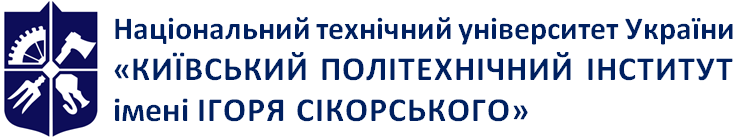 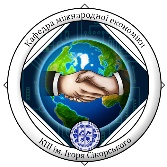 Кафедра міжнародної економіки Економічний аналіз міжнародного бізнесу: Економічний аналізРобоча програма навчальної дисципліни (Силабус) Економічний аналіз міжнародного бізнесу: Економічний аналізРобоча програма навчальної дисципліни (Силабус) Економічний аналіз міжнародного бізнесу: Економічний аналізРобоча програма навчальної дисципліни (Силабус)Рівень вищої освітиПерший  (бакалаврський)Галузь знань05 Соціальні та поведінкові наукиСпеціальність051 ЕкономікаОсвітня програмаМіжнародна економікаСтатус дисципліниНормативнаФорма навчанняОчна (денна)Рік підготовки, семестрІIІ курс, весняний семестрОбсяг дисципліни120 годин (4 кредитів)(лекції – 18 год., практичні заняття – 36 год., СРС – 66 год.)Семестровий контроль/ контрольні заходиЕкзамен, модульна контрольна робота, розрахункова роботаРозклад занятьhttp://rozklad.kpi.ua/Мова викладанняУкраїнська, англійськаІнформація про 
керівника курсу / викладачівЛекції проводить: к.е.н., доц., доцент кафедри МЕ, Черненко Наталя Олександрівна, chernenkonatasha0@gmail.com0677651109Практичні заняття проводить к.е.н., доц., доцент кафедри МЕ, Черненко Наталя Олександрівна, chernenkonatasha0@gmail.com Розміщення курсуРозділ І. ОСНОВИ ТЕОРІЇ ЕКОНОМІЧНОГО АНАЛІЗУ.Розділ І. ОСНОВИ ТЕОРІЇ ЕКОНОМІЧНОГО АНАЛІЗУ.Тема 1. ЗМІСТ, ПРЕДМЕТ І ЗАВДАННЯ ЕКОНОМІЧНОГО АНАЛІЗУ.1.1Зміст і завдання економічного аналізу.1.2Предмет і категорії економічного аналізу.1.3Типологія економічного аналізу.1.4Економічний аналіз в управлінні виробництвом.Тема 2. МЕТОДОЛОГІЯ ЕКОНОМІЧНОГО АНАЛІЗУ.2.1Зміст понять методологія, метод, методика економічного аналізу.2.2Методичні прийоми економічного аналізу.2.3Організація економічного аналізу та його інформаційне забезпечення.Розділ ΙІ. УПРАВЛІНСЬКИЙ АНАЛІЗРозділ ΙІ. УПРАВЛІНСЬКИЙ АНАЛІЗТема 3. АНАЛІЗ ВИРОБНИЦТВА І РЕАЛІЗАЦІЇ ПРОДУКЦІЇ3.1Завдання і джерела аналізу.3.2  Аналіз виконання плану та динаміки виробництва і реалізації продукції.3.2  Аналіз виконання плану та динаміки виробництва і реалізації продукції.3.3Аналіз складу і асортименту продукції.3.4Оперативний аналіз виробництва і реалізації продукції.3.5Аналіз ритмічності і рівномірності виробництва.3.6Аналіз якості продукції.3.7Аналіз резервів зростання обсягу виробництва продукції.3.8Аналіз маркетингової діяльності   підприємства.3.9Сезонні коливання як елемент дослідження ринку.Тема 4. АНАЛІЗ ЗАБЕЗПЕЧЕННЯ І ЕФЕКТИВНОСТІ ВИКОРИСТАННЯ ВИРОБНИЧИХ РЕСУРСІВ ПІДПРИЄМСТВАТема 4. АНАЛІЗ ЗАБЕЗПЕЧЕННЯ І ЕФЕКТИВНОСТІ ВИКОРИСТАННЯ ВИРОБНИЧИХ РЕСУРСІВ ПІДПРИЄМСТВА4.1Аналіз використання трудових ресурсів і фонду оплати праці.4.1.1 Завдання і джерела аналізу.4.1.1 Завдання і джерела аналізу.4.1.2 Оцінювання забезпеченості підприємства трудовими ресурсами.4.1.2 Оцінювання забезпеченості підприємства трудовими ресурсами.4.1.3 Аналіз використання робочого часу.4.1.3 Аналіз використання робочого часу.4.1.4 Аналіз продуктивності праці.4.1.4 Аналіз продуктивності праці.4.1.5 Аналіз фонду заробітної плати.4.1.5 Аналіз фонду заробітної плати.4.2 Аналіз забезпеченості і використання  основних фондів підприємства.4.2 Аналіз забезпеченості і використання  основних фондів підприємства.4.2.1 Завдання, напрямки і джерела аналізу.4.2.1 Завдання, напрямки і джерела аналізу.4.2.2 Поняття, структура, стан і рух основних фондів.4.2.2 Поняття, структура, стан і рух основних фондів.4.2.3 Аналіз використання основних фондів.4.2.3 Аналіз використання основних фондів.4.2.4 Аналіз використання устаткування.4.2.4 Аналіз використання устаткування.4.3Аналіз забезпеченості і використання  матеріальних ресурсів.4.3.1 Завдання і напрямки аналізу.4.3.1 Завдання і напрямки аналізу.4.3.2 Аналіз забезпеченості виробництва матеріальними ресурсами.4.3.2 Аналіз забезпеченості виробництва матеріальними ресурсами.4.3.3 Аналіз використання матеріальних ресурсів.4.3.3 Аналіз використання матеріальних ресурсів.Тема 5. АНАЛІЗ СОБІВАРТОСТІ ПРОДУКЦІЇ ТА ВИТРАТ НА ВИРОБНИЦТВОТема 5. АНАЛІЗ СОБІВАРТОСТІ ПРОДУКЦІЇ ТА ВИТРАТ НА ВИРОБНИЦТВО5.1 Завдання, напрямки, інформаційне забезпечення аналізу собівартості.5.1 Завдання, напрямки, інформаційне забезпечення аналізу собівартості.5.2Класифікація витрат на виробництво.5.3Аналіз витрат за економічними елементами.5.4Аналіз витрат за статтями калькуляцій.5.5Аналіз витрат на одну гривню продукції.5.6Аналіз собівартості окремих видів продукції.Розділ ΙΙΙ. ФІНАНСОВИЙ АНАЛІЗРозділ ΙΙΙ. ФІНАНСОВИЙ АНАЛІЗТема 6. АНАЛІЗ ФІНАНСОВИХ РЕЗУЛЬТАТІВ6.1Зміст, завдання, інформаційне  забезпечення аналізу.6.2Формування доходів, витрат і прибутків підприємства.6.3Аналіз прибутків від виробництва продукції.6.4Аналіз прибутків від реалізації продукції.6.5Маржинальний аналіз.6.6Аналіз рівня беззбитковості.6.7Аналіз рентабельності.6.8Аналіз виробничого і фінансового левериджу.6.9Оцінювання резервів зростання прибутку і рентабельності продукції.Тема 7. АНАЛІЗ ФІНАНСОВОГО СТАНУ ПІДПРИЄМСТВА7.1  Зміст, завдання, інформаційне забезпечення аналізу фінансовогостану підприємства.7.1  Зміст, завдання, інформаційне забезпечення аналізу фінансовогостану підприємства.7.2Загальне оцінювання балансу підприємства.7.3Аналіз платоспроможності  і   ліквідності.7.4Аналіз фінансової стійкості підприємства.7.5Аналіз ділової активності підприємства.7.6Аналіз прибутковості капіталу.7.7Діагностика ймовірності банкрутства підприємства.№ з/пРезультати навчанняМетоди навчанняФорми оцінювання (контрольні заходи)Термін виконанняПРН 2 – Формувати місію та стратегічні цілі підприємства.ПРН 4 – Проводити порівняльну характеристику страхових продуктів та обирати відповідні.ПРН 5 – Застосовувати аналітичний та методичний інструментарій для обґрунтування пропозицій та прийняття управлінських рішень різними економічними агентами (індивідуумами, домогосподарствами, підприємствами та органами державної влади).ПРН 6 – Використовувати професійну аргументацію для донесення інформації, ідей, проблем та способів їх вирішення до фахівців і нефахівців у сфері економічної діяльності.ПРН 7 – Пояснювати моделі соціально-економічних явищ з погляду фундаментальних принципів і знань на основі розуміння основних напрямів розвитку економічної науки.ПРН 8 – Застосовувати відповідні економіко-математичні методи та моделі для вирішення економічних задач.вирішення практичних задач та кейсів;показ слайдів, презентацій.Задачі, тести1-16-ий тижденьПРН 10 – Проводити аналіз функціонування та розвитку суб’єктів господарювання, визначати функціональні сфери, розраховувати відповідні показники які характеризують результативність їх діяльності.ПРН 11 – Вміти аналізувати процеси державного та ринкового регулювання соціально-економічних і трудових відносин.ПРН 12 – Застосовувати набуті теоретичні знання для розв’язання практичних завдань та змістовно інтерпретувати отримані результати.ПРН 13 – Ідентифікувати джерела та розуміти методологію визначення і методи отримання соціально-економічних даних, збирати та аналізувати необхідну інформацію, розраховувати економічні та соціальні показники.ПРН 15 – Демонструвати базові навички креативного та критичного мислення у дослідженнях та професійному спілкуванні.ПРН 16 – Вміти використовувати дані, надавати аргументацію, критично оцінювати логіку та формувати висновки з наукових та аналітичних текстів з економіки.ПРН 17 – Виконувати міждисциплінарний аналіз соціально-економічних явищ і проблем в однієї або декількох професійних сферах з врахуванням ризиків та можливих соціально-економічних наслідків.метод проблемних ситуацій;робота з навчальною літературою, текстом.Тест3-17-ий тижденьПРН 18 –Використовувати нормативні та правові акти, що регламентують професійну діяльність.ПРН 19 – Використовувати інформаційні та комунікаційні технології для вирішення соціально-економічних завдань, підготовки та представлення аналітичних звітів.ПРН 21 – Вміти абстрактно мислити, застосовувати аналіз та синтез для виявлення ключових характеристик економічних систем різного рівня, а також особливостей поведінки їх суб’єктів.ПРН 22 – Демонструвати гнучкість та адаптивність у нових ситуаціях, у роботі із новими об’єктами, та у невизначених умовах.метод ретроспекції (пригадування);навчальний диспут;вирішення практичних задач, кейсів.Задачі, тести10-18-ий тиждень№ з/пНазва теми заняття та перелік основних питань(перелік дидактичного забезпечення, посилання на літературу та завдання на СРС)1Практичне  заняття 1. Організація економічного аналізу на підприємстві. Організаційні системи економічного аналізу і їхні характеристики. Технологія аналітичного процесу та її особливості в умовах використання ЕОМ. Література основна: [1,с. 3–18, 30–36; 5, с. 13–58; 3–4; 9, с. 12–68]. Додаткова: [1, 3, 10, 12].Завдання на СРС. Сутність економічного аналізу як засобу дослідження економічних явищ у процесі господарської діяльності підприємств. Зміст економічного аналізу та його предмет. Завдання аналізу ринкової економіки. Основні категорії економічного аналізу. Ресурси, фактори (чинники), резерви виробництва, їх класифікація.2Практичне заняття 2. Інформаційна база економічного аналізу.Система економічної інформації як база даних для аналізу господарської діяльності підприємств різноманітних форм власності. Принципи організації інформаційного забезпечення аналізу господарської діяльності. Вимоги, яким має відповідати система економічної інформації.Література основна: [2, с. 33–48, 3, 30–36; 8, с. 23–50; 10, с. 22–38]. Додаткова: [2, 5, 11].Завдання на СРС. Ознайомитися із інформаційною базою економічного аналізу. Розглянути класифікацію та характеристику найважливіших видів економічної інформації, що використовується для аналізу фінансово-господарської діяльності підприємств; правова, нормативно-довідкова, планова, фактографічна.3Практичне заняття 3. Аналіз виробництва та реалізації продукції.Значення і задачі аналізу виробництва продукції, робіт і послуг. Загальна схема і послідовність проведення аналізу. Система показників продукції та обсягів виробництва. Фактори виробництва продукції. Інформаційна база аналізу. Аналіз обсягу виробництва продукції в натуральному і вартісному виразі. Оцінка динаміки обсягу продукції виробництва. Вимірювачі, які використовуються для обчислення динаміки показників. Література основна: [4 с. 3–18; 7 с. 30–36; 9, с. 13–58]. Додаткова: [8, 9].Завдання на СРС. Охарактеризуйте аналіз впливу екстенсивних та інтенсивних факторів на динаміку показників, методика їх розрахунку. Аналіз асортименту і структури випуску продукції. З’ясувати комплексний аналіз впливу асортименту і структурних зрушень на економічні показники роботи підприємства.4Практичне заняття 4. Аналіз використання трудових ресурсів і фонду оплати праці.Джерела та завдання аналізу використання трудових ресурсів. Джерела інформації для проведення аналізу наявності та використання трудових ресурсів. Забезпеченість підприємства трудовими ресурсами. Аналіз складу персоналу: потреби в робітниках, використання робітників за кваліфікацією, руху робочої сили. Використання робочого часу. Аналіз ефективності  використання робочого часу. Втрати робочого часу, їх  причини та наслідки. Література основна: [5, с. 46–87; 10, с. 60–76]. Додаткова: [1, 2, 3].Завдання на СРС. З’ясувати що таке продуктивність праці. Аналіз факторів, що впливають на  продуктивність праці. Екстенсивні та інтенсивні фактори впливу на показник продуктивність праці. Аналіз фонду оплати праці, Аналіз обґрунтованості нарахування основної та додаткової оплати праці. Дотримання співвідношення між темпами  росту оплати праці і продуктивності праці. Аналіз непродуктивних втрат. Резерви зменшення фонду оплати праці. 5Практичне заняття 5. Аналіз забезпеченості і використання  основних фондів підприємства.Завдання і джерела аналізу основних фондів, оцінка забезпеченості підприємства основними фондами. Аналіз складу, структури  і стану основних фондів. Аналіз  доцільності і своєчасності виконання ремонтів основних фондів. Аналіз ефективності використання основних фондів. Література основна: [3, с. 3–18; 5, с. 43–58; 8, с.41–69]. Додаткова: [5-6].Завдання на СРС. Ознайомитись із аналізом фондовіддачі та фондомісткості продукції. З’ясувати як розраховується вплив факторів на фондовіддачу продукції.6Практичне заняття 6. Аналіз забезпеченості і використання матеріальних ресурсівАналіз забезпеченості матеріальними ресурсами. Шляхи поліпшення забезпеченості матеріальними ресурсами. Аналіз використання матеріальних ресурсів. Нормування витрат матеріальних ресурсів. Факторний аналіз матеріаломісткості. Визначення впливу чинників на рівень  матеріаломісткості. Література основна: [1, с. 43–58; 3, с.41–69]. Додаткова: [5-6].Завдання на СРС. Ознайомитись із загальною оцінкою виконання плану матеріально-технічного постачання. Аналіз можливостей мобілізації резервів підвищення ефективності використання матеріальних ресурсів. 7Практичне заняття 7. Аналіз економічного зростання підприємства.Зміст політики економічного зростання підприємства. Аналіз і оцінка ймовірності банкрутства. Аналіз ділової активності господарюючих суб'єктів. Аналіз підприємницького ризику. Література основна: [8 с. 3–69]. Додаткова: [1,11].Завдання на СРС. Ознайомитись із методикою порівняльної рейтингової оцінки діяльності підприємств.8Практичне заняття  8. Аналіз собівартості продукції та витрат на виробництво.Показники, завдання та джерела інформації. Напрями проведення аналізу витрат на виробництво продукції. Аналіз витрат за елементами та статтями. Аналіз загальної суми витрат на виробництво товарної продукції, витрат на гривню товарної продукції. Аналіз впливу собівартості продукції на товарний випуск. Аналіз прямих та накладних витрат . Аналіз матеріальних витрат. Аналіз витрат на оплату праці. Аналіз витрат на  обслуговування та управління виробництвом. Література основна: [5, с. 3–18; 6, с. 13–58]. Додаткова: [5, 8, 12].Завдання на СРС. Уточнити які робиться узагальнений підрахунок резервів  зниження собівартості продукції. Оцінка виконання плану собівартості. З’ясувати як проводиться аналіз динаміки собівартості порівнюваної продукції.9Практичне заняття 9. Аналіз прибутків від виробництва продукції. Аналіз прибутків від реалізації продукції.Формування доходів і прибутків підприємства. Аналіз прибутків від виробництва продукції. Аналіз прибутків від реалізації продукції.Література основна: [5 с. 3–18; 9, с. 13–58]. Додаткова: [5, 8, 9].Завдання на СРС. Охарактеризувати сутність та особливості формування доходів і прибутків підприємства.10Практичне заняття 10.  Маржинальний аналіз.  Аналіз рівня беззбитковості.Аналіз ціноутворення на продукцію підприємства. Склад і структура ціни продукції підприємства.  Ціноутворення за методом «витрати плюс». Література основна: [2, с. 3–18; 4, с. 13–58; 5, с. 12–68]. Додаткова: [1, 3].Завдання на СРС.  З’ясувати як відбувається ціноутворення за системою «директ-кастинг».11Практичне заняття 11. Аналіз рентабельності продукції.Сутність рентабельності продукції. Основні завдання економічного аналізу рентабельності продукції. Джерела інформації. Показники рентабельності, їх розрахунок та використання. Література основна: [4, с. 3–18; 7, с. 12–68; 8, с. 9–61]. Додаткова: [2,9,10].Завдання на СРС.  З’ясувати фактори впливу на рентабельність продукції та їх визначення.12Практичне заняття 12. Аналіз рентабельності підприємства.Значення, задачі і інформаційне забезпечення аналізу рентабельності підприємства.  Система показників рентабельності підприємства, особливості їх оцінки. Аналіз впливу факторів на показники рентабельності підприємства. Методи розширення та подовження часткових моделей рентабельності підприємства. Література основна: [ 8, с. 3–56; 9, с. 43–117]. Додаткова: [3,7].Завдання на СРС. З’ясувати як проводиться аналіз рентабельності підприємства з використанням моделі Дюпона. Методика виявлення резервів підвищення рентабельності підприємства. 13Практичне заняття 13.  Організація і методика аналізу фінансових результатів підприємства.Поняття фінансового результату діяльності підприємства. Місце прибутку в системі узагальнюючих вартісних показників, його значення в оцінці й стимулюванні економічної ефективності підприємства. Балансовий прибуток і його складові. Аналіз розподілу прибутку. Визначення суми чистого прибутку. Фактори, які впливають на розмір чистого прибутку: їх класифікація на залежні й незалежні від діяльності підприємства. Аналіз та обґрунтування основних напрямів використання прибутку. Аналіз показників рентабельності: загальна рентабельність виробництва, реалізованої продукції, окремих виробів. Фактори зміни рентабельності, резерви зростання.Література основна: [4, 33–39; 5, с. 13–58; 8, с. 3–4]. Додаткова: [4,5].Завдання на СРС. Ознайомитися з впливом окремих груп фінансових результатів на розмір балансового прибутку. Прибуток від реалізації продукції (робіт, послуг). Аналіз доходів і збитків, що не плануються. Оцінка можливостей збільшення прибутку і їх причини.14Практичне заняття 14. Організація і методика аналізу фінансового стану підприємства.Взаємозв’язок фінансового стану підприємства і результатів його виробничої і збутової діяльності. Характеристика бухгалтерського балансу як основного джерела інформації для оцінки фінансового стану підприємства: зміст, оцінка й аналітичне значення окремих статей балансу. Аналітичне групування статей. Оцінка фінансового стану підприємства. Аналіз дебіторської заборгованості: по обсягу, складу, структурі і строках її виникнення за даними аналітичного обліку. Аналіз пасивів підприємства. Аналіз залучених коштів по строках їх погашення. Аналіз фінансової стійкості та ліквідності підприємства. Відносні показники фінансової стійкості, методи їх визначення й оцінка досягнутого рівня. Узагальнюючі й проміжні показники ліквідності: методи обчислення, оцінка їх відповідності оптимальним значенням. Аналіз оборотності оборотних коштів і причин їх зміни. Узагальнення результатів аналізу фінансового оздоровлення підприємства.Література основна: [7, с. 13–98; 9, с. 43-88]. Додаткова: [3,7].Завдання на СРС. З’ясувати як визначається платоспроможність підприємства за балансом та іншими джерелами інформації. Аналіз матеріальних оборотних активів, виявлення надлишкових і непотрібних запасів. Визначення шляхів їх скорочення.15Практичне заняття 15.  Організація і методика аналізу інвестиційної діяльності підприємства.Вибір і обґрунтування інвестиційних проектів. Моделі прийняття рішень в аналізі реальних інвестицій. Аналіз фінансових інвестицій. Аналіз інвестиційних проектів в умовах інфляції і ризику.Література основна: [7, с. 43–78; 8, с. 13–58; 10, с. 12–108]. Додаткова: [1, 8,12].Завдання на СРС. Як визначити строк окупності інвестицій? Статистичні моделі   прийняття рішень про вигідність інвестиційних проектів. Динамічні моделі прийняття   рішень про  вигідність інвестиційних проектів. Розкрийте зміст методики аналізу фінансових інвестицій. Як вирахувати інвестиційний ризик? 16Практичне заняття 16. Організація і методика економічного аналізу зовнішньоекономічної діяльності.Організація аналізу зовнішньоекономічної діяльності. Значення, інформаційне забезпечення і задачі аналізу зовнішньоекономічної діяльності підприємства. Аналіз показників макроекономічного середовища ЗЕД. Аналіз динаміки обороту зовнішньоекономічних зв'язків. Аналіз якості функціонування системи зовнішньоекономічних відносин. Аналіз виконання зобов'язань за експортно-імпортними операціями. Література основна: [10, с. 9–61]. Додаткова: [5-8]. Завдання на СРС. Розібратися за допомогою першоджерел як проводиться аналіз накладних витрат щодо експорту й імпорту товарів. Методика аналізу і оцінка ефективності експортних (імпортних) операцій.  17Практичне заняття 17. Узагальнення результатів аналізу господарської діяльності.Методи узагальнення результатів аналізу господарської діяльності підприємства. Поняття, принципи організації пошуку і підрахунку господарських резервів. Методика підрахунку і обґрунтування господарських резервів.Проведення МКР по всьому курсу кредитного модуля.Захист РР.Література основна: [1, с. 13–58; 8, с. 33–89]. Додаткова: [8-9].Завдання на СРС.  Ознайомитись зі специфікою оформлення результатів аналізу господарської діяльності. Технологія прийняття управлінських рішень за результатами проведеного аналізу.18Практичне заняття 18. Підведення підсумків вивчення кредитного модуля. Аналіз результатів виконання модульної контрольної роботи.Оголошення результатів рейтингової оцінки роботи студентів.№ з/пНазви тем і питань, що виноситься на самостійне опрацювання та посилання на навчальну літературуКількість годин СРС1231Організація економічного аналізу на підприємстві. Література основна: [1,с. 3–18, 30–36; 5, с. 13–58; 3–4; 9, с. 12–68]. Додаткова: [1, 3, 10, 12].Завдання на СРС. Сутність економічного аналізу як засобу дослідження економічних явищ у процесі господарської діяльності підприємств. Зміст економічного аналізу та його предмет. Завдання аналізу ринкової економіки. Основні категорії економічного аналізу. Ресурси, фактори (чинники), резерви виробництва, їх класифікація.12Інформаційна база економічного аналізу.Література основна: [2, с. 33–48, 3, 30–36; 8, с. 23–50; 10, с. 22–38]. Додаткова: [2, 5, 11].Завдання на СРС. Ознайомитися із інформаційною базою економічного аналізу. Розглянути класифікацію та характеристику найважливіших видів економічної інформації, що використовується для аналізу фінансово-господарської діяльності підприємств; правова, нормативно-довідкова, планова, фактографічна.13Аналіз виробництва та реалізації продукції.Література основна: [4 с. 3–18; 7 с. 30–36; 9, с. 13–58]. Додаткова: [8, 9].Завдання на СРС. Охарактеризуйте аналіз впливу екстенсивних та інтенсивних факторів на динаміку показників, методика їх розрахунку. Аналіз асортименту і структури випуску продукції. З’ясувати комплексний аналіз впливу асортименту і структурних зрушень на економічні показники роботи підприємства.14Аналіз використання трудових ресурсів і фонду оплати праці.Література основна: [5, с. 46–87; 10, с. 60–76]. Додаткова: [1, 2, 3].Завдання на СРС. З’ясувати що таке продуктивність праці. Аналіз факторів, що впливають на  продуктивність праці. Екстенсивні та інтенсивні фактори впливу на показник продуктивність праці. Аналіз фонду оплати праці, Аналіз обґрунтованості нарахування основної та додаткової оплати праці. Дотримання співвідношення між темпами  росту оплати праці і продуктивності праці. Аналіз непродуктивних втрат. Резерви зменшення фонду оплати праці.15Аналіз забезпеченості і використання  основних фондів підприємства.Література основна: [3, с. 3–18; 5, с. 43–58; 8, с.41–69]. Додаткова: [5-6].Завдання на СРС. Ознайомитись із аналізом фондовіддачі та фондомісткості продукції. З’ясувати як розраховується вплив факторів на фондовіддачу продукції.16Аналіз забезпеченості і використання  матеріальних ресурсівЛітература основна: [1, с. 43–58; 3, с.41–69]. Додаткова: [5-6].Завдання на СРС. Ознайомитись із загальною оцінкою виконання плану матеріально-технічного постачання. Аналіз можливостей мобілізації резервів підвищення ефективності використання матеріальних ресурсів.  17Аналіз економічного зростання підприємства.Література основна: [8 с. 3–69]. Додаткова: [1,11].Завдання на СРС. Ознайомитись із методикою порівняльної рейтингової оцінки діяльності підприємств.2,58Аналіз собівартості продукції та витрат на виробництво.Література основна: [5, с. 3–18; 6, с. 13–58]. Додаткова: [5, 8, 12].Завдання на СРС. Уточнити які робиться узагальнений підрахунок резервів  зниження собівартості продукції. Оцінка виконання плану собівартості. З’ясувати як проводиться аналіз динаміки собівартості порівнюваної продукції.2,59Аналіз прибутків від виробництва продукції. Аналіз прибутків від реалізації продукції.Література основна: [5 с. 3–18; 9, с. 13–58]. Додаткова: [5, 8, 9].Завдання на СРС. Охарактеризувати сутність та особливості формування доходів і прибутків підприємства.1,510Маржинальний аналіз. Аналіз рівня беззбитковості.Література основна: [2, с. 3–18; 4, с. 13–58; 5, с. 12–68]. Додаткова: [1, 3].Завдання на СРС. З’ясувати як відбувається ціноутворення за системою «директ-кастинг».1,511Аналіз рентабельності продукції.Література основна: [4, с. 3–18; 7, с. 12–68; 8,  с. 9–61]. Додаткова: [2,9,10].Завдання на СРС.  З’ясувати фактори впливу на рентабельність продукції та їх визначення.212Аналіз рентабельності підприємства.Література основна: [ 8, с. 3–56; 9, с. 43–117]. Додаткова: [3,7].Завдання на СРС. З’ясувати як проводиться аналіз рентабельності підприємства з використанням моделі Дюпона. Методика виявлення резервів підвищення рентабельності підприємства.113Організація і методика аналізу фінансових результатів підприємства.Література основна: [4, 33–39; 5, с. 13–58; 8, с. 3–4]. Додаткова: [4,5].Завдання на СРС. Ознайомитися з впливом окремих груп фінансових результатів на розмір балансового прибутку. Прибуток від реалізації продукції (робіт, послуг). Аналіз доходів і збитків, що не плануються. Оцінка можливостей збільшення прибутку і їх причини.114Організація і методика аналізу фінансового стану підприємства.Література основна: [7, с. 13–98; 9, с. 43-88]. Додаткова: [3,7].Завдання на СРС. З’ясувати як визначається платоспроможність підприємства за балансом та іншими джерелами інформації. Аналіз матеріальних оборотних активів, виявлення надлишкових і непотрібних запасів. Визначення шляхів їх скорочення.115Організація і методика аналізу інвестиційної діяльності підприємства.Література основна: [7, с. 43–78; 8, с. 13–58; 10, с. 12–108]. Додаткова: [1, 8,12].Завдання на СРС. Як визначити строк окупності інвестицій? Статистичні   моделі   прийняття рішень   про   вигідність інвестиційних проектів. Динамічні   моделі   прийняття   рішень   про   вигідність інвестиційних проектів. Розкрийте зміст методики аналізу фінансових інвестицій. Як вирахувати інвестиційний ризик.116Організація і методика економічного аналізу зовнішньоекономічної діяльності.Література основна: [10, с. 9–61]. Додаткова: [5-8]. Завдання на СРС. Розібратися за допомогою першоджерел як проводиться аналіз накладних витрат щодо експорту й імпорту товарів. Методика аналізу і оцінка ефективності експортних (імпортних) операцій.  117Узагальнення результатів аналізу господарської діяльності.Література основна: [1, с. 13–58; 8, с. 33–89]. Додаткова: [8-9].Завдання на СРС.  Ознайомитись зі специфікою оформлення результатів аналізу господарської діяльності. Технологія прийняття управлінських рішень за результатами проведеного аналізу.118Підготовка до модульної контрольної роботи419РР1020Підготовка до екзамену30Всього, год.Всього, год.66КритерійКритерійПерший календарний контрольДругий календарний контрольТермін календарного контролю Термін календарного контролю Тиждень 8Тиждень 14Умови отримання позитивної оцінкиПоточний рейтинг ≥ 10 балів≥ 30 балівЗаохочувальні балиЗаохочувальні балиКритерійВаговий балНаписання тез, статті, оформлення розрахункової роботи як наукової роботи для участі у конкурсі студентських наукових робіт (за тематикою навчальної дисципліни)5 балівУчасть у міжнародних, всеукраїнських та/або інших заходах та/або конкурсах (за тематикою навчальної дисципліни)5 балів№ з/пКонтрольний захід оцінювання*%Ваговий балКількістьРазом1.Презентація й публічний виступ, участь у обговореннях та доповнення, звітування з тематичних завдань70%215302.Модульна контрольна робота15%101103.Індивідуальне завдання15%10110РазомРазомРазомРазом50Кількість балівОцінка100-95Відмінно94-85Дуже добре84-75Добре74-65Задовільно64-60ДостатньоМенше 60НезадовільноПоказникПопередній місяцьЗвітний місяцьЗвітний місяцьПоказникПопередній місяцьПланФактичноВалова продукція у зіставних цінах підприємства, тис. грн.127,22146,77160,72Товарна продукція за оптовими цінами підприємства, прийнятих у плані, тис. грн.126,39145,81159,38ПоказникПланФакт+/- ВідхиленняУмовне позначенняВалова продукція, грн146,77160,72+ 13,95QСередньооблікова чисельність робітників, осіб1241339ЧПродукціяТрудомісткість, грнТрудомісткість, грнВипуск продукції, од.Випуск продукції, од.Заг. випуск продукції, грнЗаг. випуск продукції, грнТ %Зараховано у вик. плану, Т ΄Зараховано у виконання плану, од.ПродукціяПланФактПланФактПланФактТ %Зараховано у вик. плану, Т ΄Зараховано у виконання плану, од.А371,67370,64309371114 846,03137 507,419,73119,7309Б59,4759,4777287645 910,852 095,7213,47113,47772В25,6325,611 3421 40834 395,535 058,881,92101,91 342Г4,194,182 7752 86311 627,2511 967,342,92102,922 775Разом--5 1985 518206 779,6236 629,338,04-5 198Види продукціїЦінаVпродукціїVпродукціїСобівартість од. виробуСобівартість од. виробуЗагальна собівартістьЗагальна собівартістьВідхиленняТ' (%)ПланФактПлановаФактичнаПлановаФактичнаА15003093712 419,312 585,70747566,79959294,7211727,928,32Б7007728761 195,431 278,06922871,961119581196708,621,31В5001 3421408901,31974,101209558,021371533161974,813,39Г2502 7752863450,66485,521250581,51390044139462,311,15Всього-5 1985518--4130578,274840452709873,617,19ПоказникПланове значенняФактичне значенняХвороби та відпустки у зв’язку з вагітністю12,9419,95Використання громадських і державних обов’язків2,594,28Пільгові дні та додаткові відпустки тим, хто навчається9,067,13Відпустки без збереження утримання з дозволу адміністрації04,28Прогули01,43ВитратиПоказник діяльності за умов звичайного литтяПоказник діяльності за умов звичайного литтяЗмінні витрати на одиницю продукції, грн.3,084Постійні витрати, грн.5304,0ВитратиПоказник діяльності за умови вібролиттяПоказник діяльності за умови вібролиттяЗмінні витрати на одиницю продукції, грн.2,581Постійні витрати, грн.6534,0ПоказникПлановийФактичний±ВідхиленняУмовні позначенняВиробництво тротуарної плитки, од.18 62219 380+ 758ДПитомі витрати забарвника на одну одиницю плитки, кг/од0,1520,173+ 0,021hЦіна  забарвника, грн18,2221,199+2,97ЦЗагальні витрати, грн515,72710,45+194,7ЗПоказникиУмовні позначенняПлановийФактичний±ВідхиленняПрибуток, тис. грн.Х6 690,407 464,36+ 773,96Середньорічна вартість основних фондів (ОФ), тис. грн.Y1 979,852 408,63+ 428,78Середньорічна вартість нормованих обігових засобів (ОБЗ), тис. грн.Z1 234,131 364,96+130,83ПоказникиУмовні позначенняПланФактВідхиленняОбсяг виробленої продукції, тис. грн.D21 172,3123 166,24+ 1 993, 93Кількість працівників, осібQ244265+ 21Продуктивність праці, тис. грн.P86,77187,419+ 0,648Показник, тис. од.Результати спостереженьРезультати спостереженьРезультати спостереженьРезультати спостереженьРезультати спостереженьРезультати спостереженьПоказник, тис. од.123456∑Запуск, xi117,61143,7584,94130,6898,0191,48666,47Випуск,yi109,29132,7973,71118,8189,5981,96606,15Період12345678Обсяг реалізації, млн. грн3,2263,2643,9854,8964,3645,3045,313?